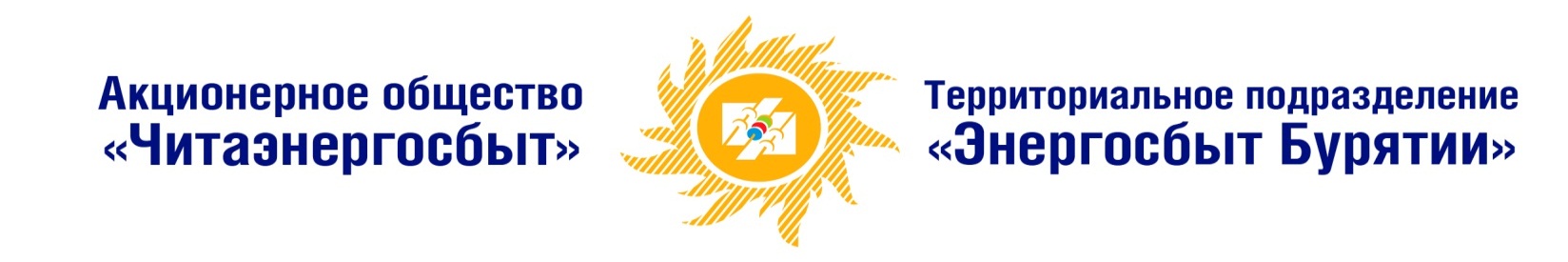 Повестка заседания Совета потребителей ТП «Энергосбыт Бурятии» АО «Читаэнергосбыт»  Сверхнормативное потребление электроэнергии по услуге «общедомовые нужды» в МКД. Обязательства по платежам или убытки?    а) Проблема и её предпосылки;    б) Хищения в общедомовых сетях;    в) Пути решения.2. Стандарты обслуживания для потребителей:    а) Доступность сервисов гарантирующего поставщика для потребителей;    б) Спектр возможных платежных сервисов;    в) Предоставление дополнительных услуг и принцип единого окна;    г) Создание единого расчетного центра.3. Обсуждение вопросов, поступивших от участников заседания Совета. 4. Обсуждение проекта повестки следующего заседания.